Inhaltsverzeichnis:Weitere Hinweise https://www.stm32duino.comHardware - MikrocontrollertechnikBlockschaltbild „Prüfungscontroller“ Hochsprache C/CPPDatentypenZeiger und Referenzenint x=127;  //Wertint *y; //Zeiger*y=x;  //der Zeiger weist auf eine Variable mit dem Wert von xy=&x; //der Zeiger bekommt die Adresse der Variable x im SpeicherBeispiel:printf("%d %x %d\r\n",x,(int)y,*y); liefert folgende Ausgabe: 127 0x20000000 127OperatorenDa ein Gleichheitszeichen in C ein Zuweisungsoperator ist, weist man z.B. mit x = 10; der Variablen x den Wert 10 zu.Schleifen FOR-Schleife (zählergesteuerte Schleife)Schleife, mit einer genau berechenbaren Anzahl an Wiederholungen.startwert 		Anfangswert der Zählvariablenbedingung		Schleife wird so lange durchlaufen, wie die Bedingung wahr istschrittweite 	Anweisung zum Erhöhen oder Erniedrigen der ZählvariablenBeispiel: // DigitalOut ausgang(PC_0) 10x invertierenfor (int i=0; i<10; i++) {   ausgang = !ausgang;}WHILE-Schleife (kopfgesteuerte Schleife) Schleife, die wiederholt wird, so lange die Bedingung am Schleifenanfang erfüllt ist.Solange die am Anfang stehende Bedingung erfüllt ist, wird die Schleife wiederholt. Die Prüfbedingung steht vor den Anweisungen, sie heißt deshalb kopfgesteuerte Schleife.Wenn die am Schleifenanfang stehende Bedingung nicht erfüllt ist, dann wird die gesamte Schleife übersprungen.Beispiel: // Solange der Taster DigitalIn taster(PA_1) gedrückt ist, wird der// Ausgang DigitalOut ausgang(PC_0) invertiertwhile (taster==true) {   ausgang = !ausgang;
}Do-WHILE-Schleife (fußgesteuerte Schleife)Schleife, die mindestens einmal durchlaufen wird, da erst am Ende der Schleife mit der Überprüfung der Bedingung entschieden wird, ob die Schleife wiederholt werden muss.Beispiel: // Die Schleife wird maximal 100 mal und minimal 1 mal durchlaufen. Sie wird früh-// zeitig abgebrochen, wenn der Taster DigitalIn taster(PA_1) gedrückt (=1) wird.x = 100;do {   x--;} while ((x>0) && taster==0);ProgrammverzweigungenEinfache Verzweigung mit ifBei der if-Anweisung werden die Anweisungen innerhalb des if-Blocks nur dann ausgeführt, falls die Bedingung wahr ist.Beispiel: // Wenn taster1 gedrückt ist, soll ausgang1 eins und ausgang2 null werden.// Drückt man dagegen taster2, wird nur ausgang2 zu eins.if (taster1==1) {   ausgang1 = 1;      // Block mit mehreren Anweisungen wird ausgeführt,   ausgang2 = 0;      // wenn die Bedingung hinter if wahr ist}if (taster2==1)   ausgang2 = 1;      // Nur eine Anweisung, keine {} notwendigZweiseitige Verzweigung mit ifBei der if/else-Anweisung kann zwischen zwei Alternativen entschieden werden. Ist die Bedingung wahr, so wird die erste Alternative (if-Block), ansonsten die zweite Alternative (else-Block) an Anweisungen ausgeführt.Beispiel: // Wenn taster1 gedrückt ist, soll ausgang1 eins und ausgang2 null werden,// andernfalls soll ausgang1 null und ausgang2 eins werden.if (taster1==1) {   ausgang1 = 1;      // Block mit mehreren Anweisungen wird ausgeführt,   ausgang2 = 0;      // wenn die Bedingung hinter if wahr ist} else {   ausgang1 = 0;      // Block mit mehreren Anweisungen wird ausgeführt,   ausgang2 = 1;      // wenn die Bedingung hinter if nicht wahr ist}Mehrere Verzweigungen mit ifFallunterscheidung mit switchMit der switch-Anweisung kann aus einer Reihe von Alternativen ausgewählt werden. Es ist zulässig, dass mehrere Möglichkeiten gültig sind und dieselbe Wirkung haben. Sie werden nacheinander aufgelistet. Passt keine der Möglichkeiten, dann wird die default-Einstellung ausgeführt.Achtung! Auf keinen Fall break vergessen!!!Beispiel: // In der Variablen ergebnis ist ein Messergebnis oder eine Zahl gespeichert.// Abhängig vom genauen Wert sollen nun bestimmte Reaktionen erfolgen.switch (ergebnis) {   case 0x00:   case 0x10:   case 0x20:      ausgang1 = 1;      break;   case 0x30:      ausgang1 = 0;      break;   case 0x40:      ausgang1 = ~ausgang1;      break;   default:      ausgang2 = 1;      break;}Hinweis: Switch-Variablen müssen einen einfachen Datentyp verwenden. Hinter case müssen Konstanten stehen. Dies können mit #define am Anfang des Programms deklariert werden.Beispiel: # define rechts  0x10     // ohne Semikolon!!# define links  0x20# define rechtskurve 0b0100# define linkskurve 0b1000unsigned char richtung;…switch (richtung) {   case rechts:      motor = rechtskurve;      break;   case links:      motor = linkskurve;      break;   default:      motor = vorwaerts;      break;}Operationen ( Unterprogramme, Funktionen)Deklaration von OperationenBeispiele:void addieren(void);			// ohne Rückgabewert, ohne Parametervoid zeitms(int msec);			// ohne Rückgabewert, mit Parameterfloat berechneQuadrat(float pQ);		// mit Rückgabewert, mit ParameterDefinition von OperationenBeispiel:int a, result;				// globale Variablenvoid addieren(void) {			// Operationsname   result = a + a;				// Anweisung(en)}Operationen mit ÜbergabewertBeispiel:void zeitms(int msec) {			// Übergabewert msec   int t1;					// lokale Variable   for (t1=msec;t1!=0;t1--)      wait_us(1000);			// Zeitschleife;}Operationen mit RückgabewertBeispiel:float berechneQuadrat(float pQ=10) {	// Parameter mit Standardwert   return pQ*pQ;				// Rückgabewert}Beispiel eines C/CPP-Programms volatile bool Anforderung_Fussgaenger = false;  //globale Variablenint z;int S1 = PA4;int LED_rt = D1, LED_ge = D2, LED_gn = D3;char phasen[4]= {  //array    0b001, //0 rot    0b101, //1 rotgelb    0b010, //2 grün    0b100}; //3 gelbvoid setup(){  pinMode(LED_rt, OUTPUT);  pinMode(LED_ge, OUTPUT);  pinMode(LED_gn, OUTPUT);  pinMode(S1, INPUT_PULLUP);  z=0;}void loop(){      if (digitalRead(S1) == LOW)      {      Anforderung_Fussgaenger = true;      }      digitalWrite(LED_rt,HIGH);      digitalWrite(LED_gn,LOW);      digitalWrite(LED_ge,LOW);      delay(500);      digitalWrite(LED_ge,HIGH);      delay(500);      digitalWrite(LED_gn, HIGH);      digitalWrite(LED_rt, LOW);      digitalWrite(LED_ge, LOW);      delay(500);      digitalWrite(LED_gn, LOW);      digitalWrite(LED_ge, HIGH);      delay(500);        if (Anforderung_Fussgaenger)  //Fußgängeranforderung auswerten        {                      digitalWrite(LED_rt, HIGH);            delay(500);            Anforderung_Fussgaenger = false;            digitalWrite(LED_rt, LOW);        }        z++;        if (z>8)        {          z=0;        }       }On Chip PeripheriePortpin: Eingabe und AusgabeExterner Interrupt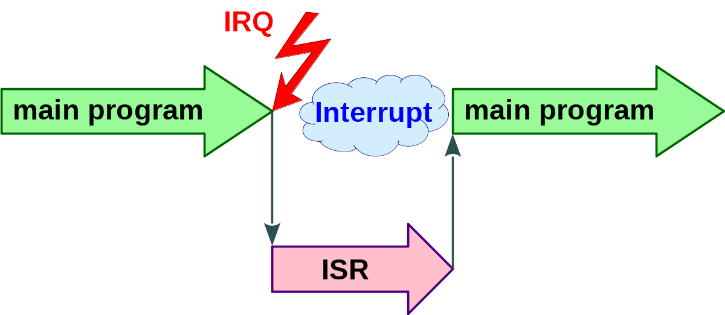 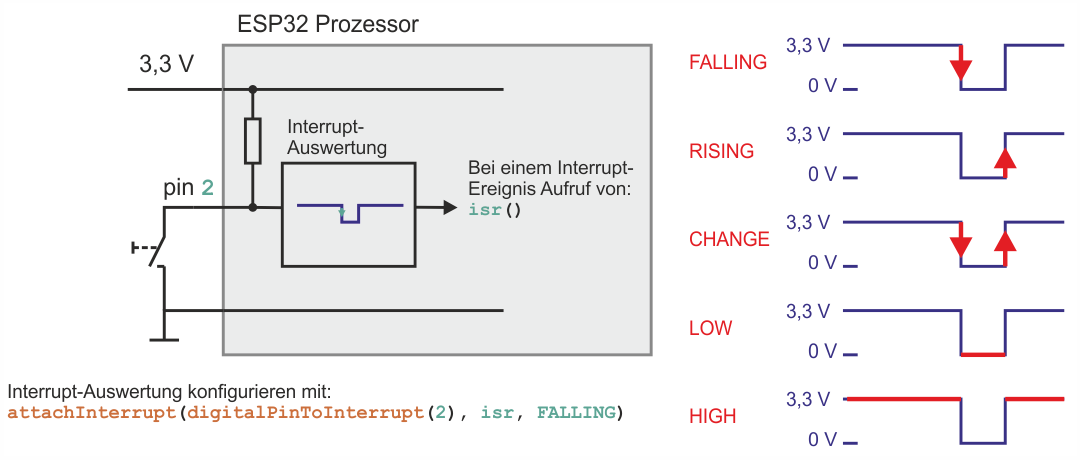 TimerPrinzip:Beispiel STM32L152Puls-Weiten-Modulation (PWM)Prinzip:Analog – Digital – WandlungBerechnungsformeln				z.B. Wandelwert als Kommazahl:		x = (Ue/Umax)		z.B.  x = (Ue/3.3)Stufung (analoge Auflösung):			Umax/4095			z.B. 3,3V/4095Wandelwert als Ganzzahl linksbündig:	unsigned short x = (Ue/Umax) * 65535Digital – Analog – WandlungBerechnungsformelnfloat x:		uint16_t:	Werteanpassung / Skalierung mit map():Werteanpassung = map(Wert, 0, 1023, 0, 255); // Werte von 0-1023 werden auf 0-255 angepasstExterne KommunikationsmöglichkeitenUniversal Asynchronous Receiver Transmitter (UART)FrameEine UART-Übertragung beginnt immer mit einem Startbit (Low). Darauf folgen5-8 Datenbits (Standard = 8) 0 oder 1 Paritybit (Standard = 0 none)1 oder 2 Stopbits (Standard =1)Falls ein Paritybit programmiert wurde, kann es gerade Parity (even) oder ungerade Parity (odd) anzeigen.Serial Peripheral Interface (SPI)Das Serial Peripheral Interface (SPI) dient der Kommunikation des Mikrocontrollers mit Modulen auf der Platine. Module sindAnzeigen,Speicher,LAN-Bausteine…Signale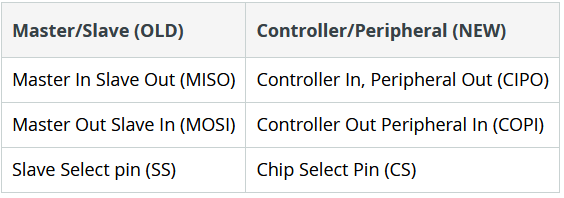 Sendeleitung	Empfangsleitung	Auswahl Slaves/Chip (Lowaktiv)       SCLK (Serial Clock):						Taktleitung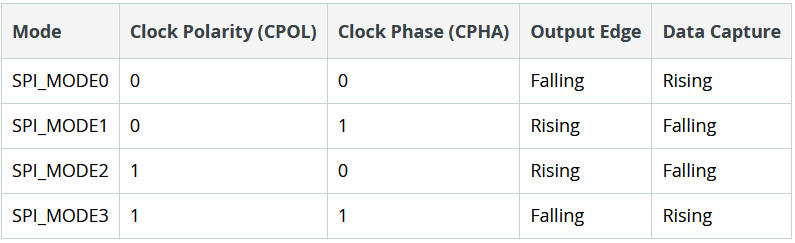 Inter-Integrated Circuit (I2C) SCL (Serial Clock): Taktleitung SDA (Serial Data): Datenleitung.Beispielhaft aufgeführte I2C-Bausteine bzw. Auszug Datenblätter Quelle: www.alldatasheet.comLM 75: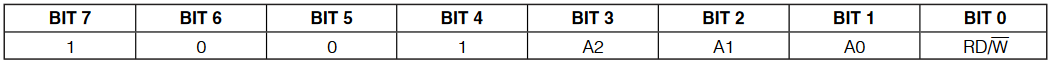 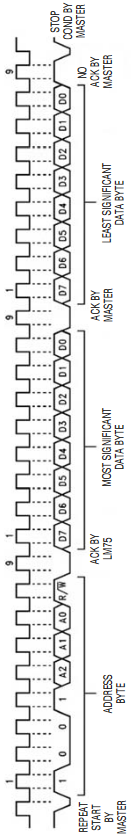 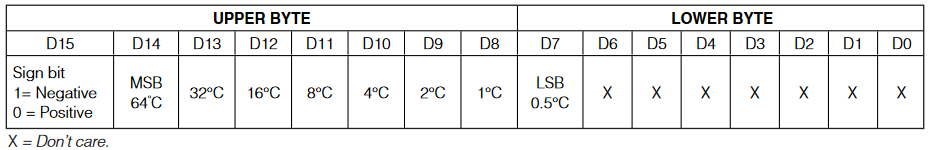 PCF 8574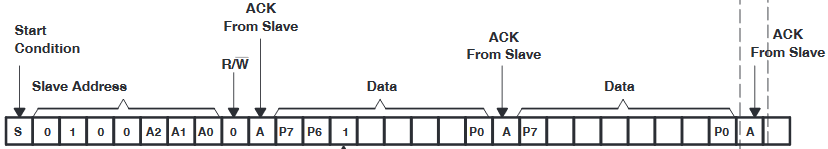 DatentypBitsVorzeichenWertebereichunsigned char8+0 .. 255(signed) char 8- +-128 ..127uint_32t/uint16_t32/16+0 .. 4294967295 bzw. 0 .. 65535int_32t/int16_t32/16- +-2147483648 .. 2147483647 bzw. 32768 .. 32767float32- +-3,4E38 .. 3,4E38AdresseRAMx0x20000000127y0x200000040x20000000Mathematische OperatorenMathematische OperatorenPrioritätVergleichs- und logische OperatorenVergleichs- und logische Operatoren++InkrementHöchste!NOT--Dekrement>Größer-Vorzeichen>=Größer gleich*Multiplikation<Kleiner/Division<=Kleiner gleich%Modulo, Rest der Division==Gleich+Plus!=Ungleich-Minus&&ANDNiedrigste||ORBitweise OperatorenBitweise Operatoren&UND|ODER^EXOR~Einerkomplement<<Nach links schieben>>Nach rechts schiebenKurzschreibweisenKurzschreibweisen+=x += 3; wie x = x + 3-=x -= 3; wie x = x - 3*=x *= 5; wie x = x * 5/=x /= 7; wie x = x / 7BeispieleErgebnissex = 10;y = ++x;y = 11y = x++;y = 10y = 0x11;y = y<<1;y = 0x22(Bitweise um 1 nach links schieben)BefehlBeispielPortausgabe: Bsp.: GPIOA->ODR = 0xFF00; // Highbyte auf HIGH gesetzt…Portausgabe: Bsp.: GPIOA->ODR = 0xFF00; // Highbyte auf HIGH gesetzt…Portausgabe: Bsp.: GPIOA->ODR = 0xFF00; // Highbyte auf HIGH gesetzt…EinzelbitausgabeEinzelbitausgabeEinzelbitausgabeDeklaration#define Name Pin#define LED_D12  D12DeklarationName = Pin-BezeichnungName = Pin-BezeichnungKonfigurationpinMode(LED_D12, OUTPUT);pinMode(LED_D12, OUTPUT);VerwendungdigitalWrite(name, WERT) WERT=HIGH, LOWdigitalWrite(LED_rt,HIGH);EinzelbiteingabeEinzelbiteingabeEinzelbiteingabeDeklaration#define Name Pin#define S2  PA4DeklarationMögliche Werte für Pin: PA0..PA15, PB0..PB15, PC0..PC15 oder D1, A0…Mögliche Werte für Pin: PA0..PA15, PB0..PB15, PC0..PC15 oder D1, A0…KonfigurationpinMode(name, konfig); pinMode (S2, INPUT);KonfigurationMögliche Werte für konfig: = INPUT_PULLUP, INPUT_PULLDOWN, INPUTMögliche Werte für konfig: = INPUT_PULLUP, INPUT_PULLDOWN, INPUTVerwendungVar = Pin Zustand lesenbuttonState = digitalRead(S2);BefehlExterner InterruptExterner InterruptExterner InterruptDeklaration#define Name Pin#define S2  PA4DeklarationMögliche Werte für Portpin: PA0..PA15, PB0..PB15, PC0..PC15, oder D1, A0…Mögliche Werte für Portpin: PA0..PA15, PB0..PB15, PC0..PC15, oder D1, A0…KonfigurationattachInterrupt (digitalPinToInterrupt (PIN), ISR_Name, Aktion);attachInterrupt (digitalPinToInterrupt (PIN), ISR_Name, Aktion);Bsp.:attachInterrupt (digitalPinToInterrupt (S2), ISR_EXT_IR, FALLING);attachInterrupt (digitalPinToInterrupt (S2), ISR_EXT_IR, FALLING);Aktion: FALLING, RISING, CHANGE, HIGH, LOWAktion: FALLING, RISING, CHANGE, HIGH, LOWHinweis:Variable(n) in der ISR sollten als volatile deklariert werdenVariable(n) in der ISR sollten als volatile deklariert werdenMaßnahmeSyntaxTimerauswahl:static HardwareTimer mytimer = HardwareTimer(TIM3);TimerÜberlauf nach Zeit konfigurieren mytimer.setOverflow(2000, MICROSEC_FORMAT); [<= 16 Bit]Wenn Counter-Reg und ARR gleich sindTimerÜberlauf nach Frequenz konfigurieren mytimer.setOverflow(2000, HERTZ_FORMAT); [<= 16 Bit]zusätzlich Vorteiler nutzen:mytimer.setPrescaleFactor(100); [<= 16 Bit]TimerInterrupt aktivieren und ISR aufrufenmytimer.attachInterrupt(ISR_Timer);TimerInterrupt deaktivierenmytimer.detachInterrupt();Timer startenmytimer.resume();Timer stoppenmytimer.pause();Hinweis:Variable(n) in der ISR sollten als volatile deklariert werdenPWMBefehlBeispielDeklaration#define name (Portpin)  #define RGB_bl  D10Konfiguration
f-Frequenz in Hz => 1/PeriodendaueranalogWriteFrequency(var);analogWriteFrequency(2000); //entspricht 2KHzBitbreite PulsweiteanalogWriteResolution(8-16);analogWriteResolution (16);VerwendunganalogWrite(Pinname, Pulsweite);analogWrite(RGB_r, 200);AD-WandlerBefehlBeispielDeklarationDatentyp Name Pin#define A0_Pin = A0;DeklarationMögliche Werte für Portpin: A0-A5Mögliche Werte für Portpin: A0-A5VerwendungVar = analogRead(Pin)sensorValue = analogRead(A0_Pin);BefehlBeispielDigital-Analog WandlerDigital-Analog WandlerDigital-Analog WandlerDeklarationAnalogOut meinAnalogOut(Portpin);AnalogOut ausgang(ledPin);DeklarationMögliche Werte für Portpin PA_5Mögliche Werte für Portpin PA_5VerwendunganalogWrite(Pin, Wert) analogWrite(ledPin, outputValue);BefehlBeispielUniversal Asynchronous Receiver Transmitter (UART)Universal Asynchronous Receiver Transmitter (UART)Universal Asynchronous Receiver Transmitter (UART)#include <SoftwareSerial.h> => Software Serial Modus#include <SoftwareSerial.h> => Software Serial Modus#include <SoftwareSerial.h> => Software Serial ModusDeklaration#define softserial#define RX Pin?#define TX Pin?DeklarationSoftwareSerial SerialBsp(RX, TX);SoftwareSerial SerialBsp(RX, TX);VerwendungDaten empfangenSerialBsp.begin(9600); // BaudrateFragen nach daten im Serial-BufferWenn ja, dann in Variable lesen…if (SerialBsp.available()){      msg = SerialBsp.readString(); Daten sendenMit print(ln) String schreibenMit print Var-wert schreibenSerialBsp.print("LED an");         SerialBsp.print(LED);BefehlBeispiel#include <SPI.h>  //Bibliothek einbinden#include <SPI.h>  //Bibliothek einbinden#include <SPI.h>  //Bibliothek einbindenInitialisiere SPISPI.begin()Initialisiere SPISPISettings(14000000, MSBFIRST, SPI_MODE0) f, dataOrder, ModusOder:SPI.setBitOrder(MSBFIRST);SPI.setClockDivider(SPI_CLOCK_DIV32);SPI.setDataMode(SPI_MODE3);  SPI.end();SPISettings(14000000, MSBFIRST, SPI_MODE0) f, dataOrder, ModusOder:SPI.setBitOrder(MSBFIRST);SPI.setClockDivider(SPI_CLOCK_DIV32);SPI.setDataMode(SPI_MODE3);  SPI.end();Konfiguration CS-Pin#define chipSelectPin (CS) = D5#define chipSelectPin (CS) = D5Konfiguration CS-PinpinMode(chipSelectPin, OUTPUT);pinMode(chipSelectPin, OUTPUT);VerwendungSPI.begin();digitalWrite(CS, LOW);SPI.transfer(address_w);SPI.transfer(0x09);SPI.transfer(Bitmuster);digitalWrite(CS, HIGH);SPI.end();I2CBefehlBeispiel#include <Wire.h> => I2C-LibraryJE NACH Datenblatt!Deklaration#define adress => 7 Bit!address 0b0100000 //0x40InitialisierungBibliothek startenI2C-Frequenz einstellenWire.begin();Wire.setClock(10000);.VerwendungDaten sendenDaten empfangenI2C-Übertragung starten inkl. Adresse BausteinDaten auf Bus schreibenÜbertragung abschließenI2C-Übertragung starten inkl. Adresse BausteinDaten auf Bus schreiben Nach Empfangenen Daten fragen…Var = daten lesenÜbertragung beendenWire.beginTransmission(address);   Wire.write(0x09);  Wire.endTransmission();Wire.beginTransmission(address); Wire.write(0x00);     Wire.endTransmission();Wire.requestFrom(address, 2);        Temp_H = Wire.read();Temp_L= Wire.read();Wire.endTransmission();   